Российская ФедерацияВОПРОСЫ МЕЖДУНАРОДНОЙ ГОСУДАРСТВЕННОЙ ПОЛИТИКИ, СВЯЗАННЫЕ С ИСПОЛЬЗОВАНИЕМ НОВЫХ И ПОЯВЛЯЮЩИХСЯ технологий в области ТЕЛЕКОММУНИКАЦИЙ/ИКТ ДЛЯ УСТОЙЧИВОГО РАЗВИТИЯВведение1.	На сегодняшний день развитие новых и появляющихся технологий и услуг в области телекоммуникаций/ИКТ на базе сети Интернет имеет важное значение, как для всего человечества в целом, так и для отдельного государства. «Уже сейчас рождаются технологии, которые изменят мир, сам характер экономики, образ жизни миллионов, если не миллиардов людей» - отметил Президент Российской Федерации В.В. Путин. Благодаря новым услугам в сети Интернет достигнут прогресс в развитии научных знаний, образования, медицины, экономики и других областей. При этом надлежащее функционирование новых и появляющихся технологий превратилось в жизненно важную функцию для любого государства, его населения и экономики.Несмотря на вызовы, которые несут новые и появляющиеся технологии и услуги в области телекоммуникаций/ИКТ на базе сети Интернет, сейчас отсутствует комплексная международная система их регулирования, а отдельные аспекты регулирования таких технологий разделены между различными организациями и при этом их усилия в значительной степени не скоординированы.  Однако комплексность регулирования требует тесного международного сотрудничества.С учетом сферы ответственности МСЭ и компетенции специалистов имеет смысл рассматривать в этой международной организации отраслевые правовые проблемы в области электросвязи/ИКТ как в действующем регулировании, так и в будущих нормах, связанных с применением новых и появляющихся технологий и услуг в области телекоммуникаций/ИКТ на базе сети Интернет. Многие заинтересованные стороны нуждаются в рассмотрении данного вопроса и обмене лучшими практиками с целью подготовки соответствующих методических материалов, руководств и, при необходимости, рекомендаций и/или других выходные документы РГС-Интернет.ОбсуждениеМировому сообществу нужны незамедлительные, скоординированные и эффективные действия, направленные на создание эффективной комплексной модели управления и регулирования новых и появляющихся технологий. При этом в управлении равной степени должны быть представлены интересы всех заинтересованных сторон на равноправной основе, а не только отдельных групп. Однако нужно четко определить роли всех заинтересованных сторон в этом процессе, в том числе государств. Ведь именно государства являются субъектами международного права, именно они выступают гарантом прав и свобод своих граждан, играют основную роль в вопросах экономики, безопасности и стабильности информационной инфраструктуры интернета, принимают меры для предупреждения, выявления и пресечения противоправных действий в глобальной сети. Для успешного, надежного и безопасного использования новых технологий необходимы международные нормы и правила, регулирующие отношения в области интернет-управления и новых и появляющихся технологий. Говоря о нормативно-правовом регулировании подобных технологий необходимо учитывать основную проблему, которая заключается в том, что регулирование постоянно пытается догнать ту или иную инновацию, и в какой-то степени оно регулирует уже технологии прошлого, а принятые нормы устаревают в достаточно короткий срок после их вступления в силу. Именно поэтому эксперты, представляющие все заинтересованные стороны в рамках работы РГС-Интернет должны понять, насколько действующее законодательство учитывает возможность существования подобных услуг и технологий и может быть применено для организации взаимоотношений в условиях их использования. При этом, необходимо определить, какие ключевые аспекты новых услуг и технологий подлежат регулированию, для того чтобы избежать чрезмерного нормативного регулирования деталей, которые быстро меняются в условиях взрывного роста инноваций в области ИКТ и сети Интернет.  Кроме того, мы выступаем за то, чтобы потенциальные риски и потребности пользователей – частных и бизнес пользователей, а также общественные интересы уже учитывались при разработке новых и появляющихся технологий, что возможно только в случае определения ключевых аспектов таких технологий, имеющих влияние на общественные интересы.Также необходимо отметить негативный эффект для развития новых и появляющихся технологий от принятия отдельных нескоординированных национальных инициатив. При этом часть из них является экстерриториальным регулированием и оказывают влияние на всю экосистему Интернет. Это опасная тенденция подмены международного регулирования и гармонизированного с ним национального законодательства отдельными регуляторными инициативами государств. Во-первых, есть риск создания барьеров для развития новых технологий и фрагментации Интернет. Во-вторых, рано или поздно мировое сообщество придет к пониманию необходимости международного регулирования новых и появляющихся технологий и тогда придется менять уже сложившиеся в разных странах системы национального регулирования. Именно поэтому, в течение последних лет Российская Федерация последовательно выражала озабоченность, риском фрагментации экосистемы Интернета (инфраструктурной и сервисной), выступая с инициативами, призванными ее предотвратить в различных международных организациях.ПредложениеАС России хотела бы выразить поддержку исследованиям, проводимым МСЭ-Т, по различным аспектам, касающимся услуг новых и появляющихся технологий ИКТ в области телекоммуникаций/ИКТ на базе сети Интернет, а также работе, проводимой в МСЭ-D, направленной на оказание содействия развивающимся странам в данных областях. Предлагаем организовать обсуждение вопросов, связанных с аспектами регулирования на международном уровне в области развития и использования ИИ, позволяющие использовать его в наилучших интересах общества в РГС-Интернет по следующему общему плану:организовать в РГС-Интернет широкую дискуссию с участием Государств-Членов и всех заинтересованных сторон и определить перспективные ключевые новые и появляющиеся технологии и потенциальные вызовы, которые они могут породить, с целью разработать международное регулирование ключевых основополагающих аспектов и особенностей таких технологий, избегая чрезмерной детализации;выработать предложения/рекомендации Совету МСЭ о роли государства в обеспечении регулирования таких технологий на международном уровне;предложить представителям правительств представить практики законодательного регулирования новых и появляющихся технологий в области телекоммуникаций/ИКТ на базе сети Интернет;обсудить необходимость и возможность исследований по правовым вопросам: ответственность, конфиденциальность, информационная безопасность и т.д. применительно к новым и появляющимся технологиям в области телекоммуникаций/ИКТ на базе сети Интернет и подготовить предложения для Совета МСЭ;определить необходимые и достаточные меры для нормативного регулирования новых и появляющихся технологий в области телекоммуникаций/ИКТ на базе сети Интернет и разработать силами РГС-Интернет план международного сотрудничество в области создания нормативных актов для их регулирования и подготовить предложения для Совета МСЭ.Council Working Group on International
Internet-related Public Policy Issues
Fourteenth meeting – Geneva, 5-6 February 2020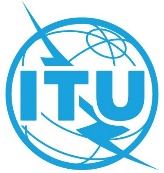 Document CWG-Internet-14/521 January 2020English and Russian only